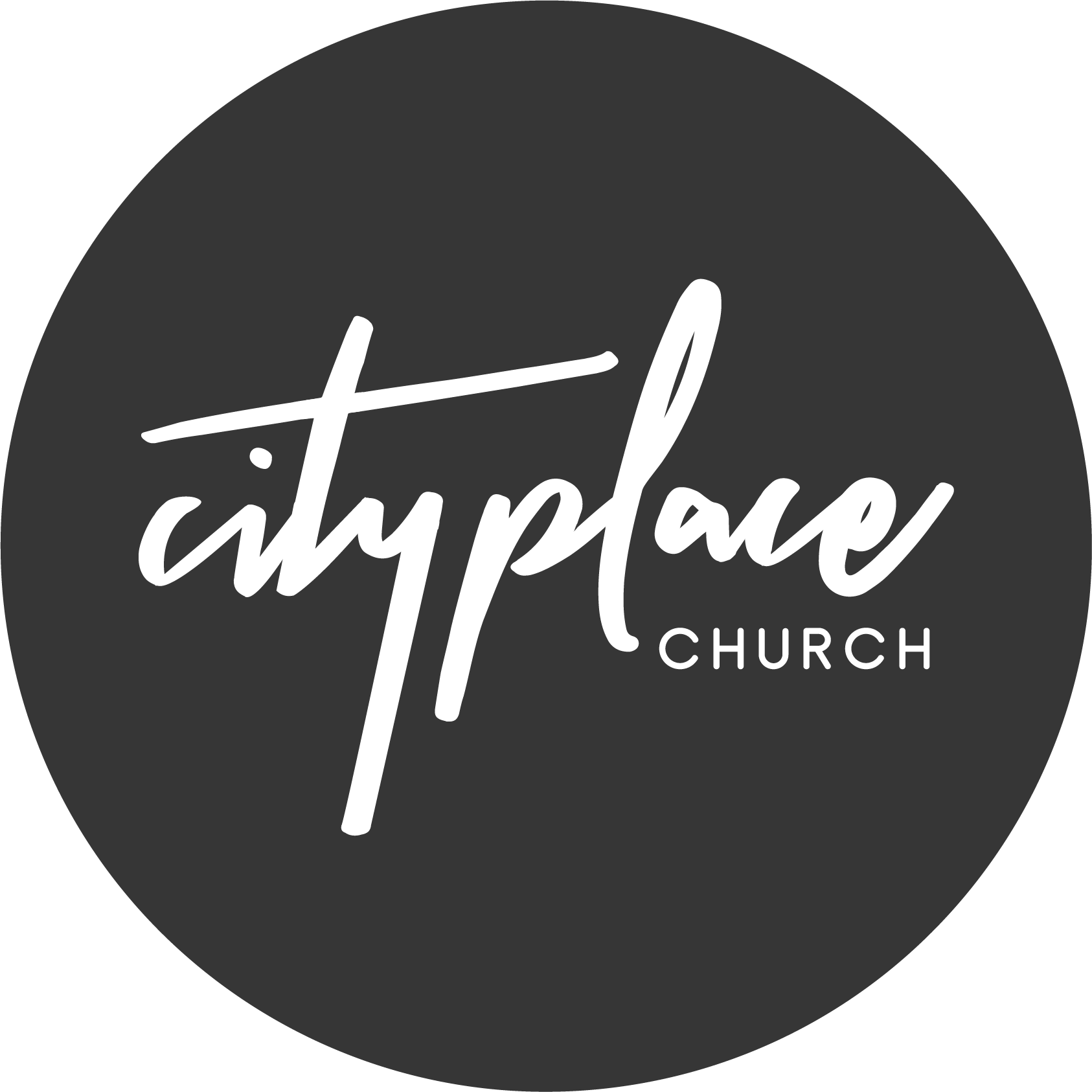 Praying Bold Prayer | January 2024 | Pastor Damon MooreJohn 14:12-14 NKJV Most assuredly, I say to you, he who believes in Me, the works that I do he will do also; and greater works than these he will do, because I go to My Father. 13 And whatever you ask in My name, that I will do, that the Father may be glorified in the Son. 14 If you ask anything in My name, I will do it.Do you believe in the power of prayer? Do you ever feel like you don’t pray enough?When you talk to God, are you boldly bringing Him powerful prayers?All throughout scripture, Jesus give us permission to pray with no limits.Matthew 17:19-22 NKJV Then the disciples came to Jesus privately and said, “Why could we not cast it out?” 20 So Jesus said to them, “Because of your unbelief; for assuredly, I say to you, if you have faith as a mustard seed, you will say to this mountain, ‘Move from here to there,’ and it will move; and nothing will be impossible for you. 21 However, this kind does not go out except by prayer and fasting.”Matthew 18:18-20 NKJV “Assuredly, I say to you, whatever you bind on earth will be bound in heaven, and whatever you loose on earth will be loosed in heaven. 19 “Again I say to you that if two of you agree on earth concerning anything that they ask, it will be done for them by My Father in heaven. 20 For where two or three are gathered together in My name, I am there in the midst of them.”Matthew 22:21-22 NKJV So Jesus answered and said to them, “Assuredly, I say to you, if you have faith and do not doubt, you will not only do what was done to the fig tree, but also if you say to this mountain, ‘Be removed and be cast into the sea,’ it will be done. 22 And whatever things you ask in prayer, believing, you will receive.”I John 5:14-15 NKJV Now this is the confidence that we have in Him, that if we ask anything according to His will, He hears us.And if we know that He hears us, whatever we ask, we know that we have the petitions that we have asked of Him.This year at CPC, we are not playing it. We are going to Pray BOLD PrayersDoes Prayer Matter? YES1. _____________________________________ is intentional communication with the Father to encounter his presence, know him intimately and request a need.2. In God’s kingdom, everything must flow from the ___________________________________.3. Prayer is not only communion with God; it is also confrontation with the _________________4. Jesus _______________________________.Pricilia Shirer said “if I were your enemy, I would devalue in your mind the thing that I know has the most potency to defeat me.A key to Praying Bold Prayers is ___________________________________________. John. 15:5-8 NKJV “I am the vine, you are the branches. He who abides in Me, and I in him, bears much fruit; for without Me you can do nothing. 6 If anyone does not abide in Me, he is cast out as a branch and is withered; and they gather them and throw them into the fire, and they are burned. 7 If you abide in Me, and My words abide in you, you will ask what you desire, and it shall be done for you. 8 By this My Father is glorified, that you bear much fruit; so you will be My disciples.A key to Praying Bold Prayers rest in the _______________________________.Matthew 17:19-22 NKJV Then the disciples came to Jesus privately and said, “Why could we not cast it out?” 20 So Jesus said to them, “Because of your unbelief; for assuredly, I say to you, if you have faith as a mustard seed, you will say to this mountain, ‘Move from here to there,’ and it will move; and nothing will be impossible for you. 21 However, this kind does not go out except by prayer and fasting.”Does Fasting Matter? YesFasting:Why we fast?A key to Praying Bold Prayers is the _______________________________.Acts 4:29-31 Now, Lord, look on their threats, and grant to Your servants that with all boldness they may speak Your word, 30 by stretching out Your hand to heal, and that signs and wonders may be done through the name of Your holy Servant Jesus.” 31 And when they had prayed, the place where they were assembled together was shaken; and they were all filled with the Holy Spirit, and they spoke the word of God with boldness.Who could we be in God in 24, if prayed BOLD Prayers?What is Bold prayer is God wanting you to pray in January?*Look at the Bold Prayer Ezra Prayed:Ezra 8:21-23 NKJV Then I proclaimed a fast there at the river of Ahava, that we might humble ourselves before our God, to seek from Him the right way for us and our little ones and all our possessions. 22 For I was ashamed to request of the king an escort of soldiers and horsemen to help us against the enemy on the road, because we had spoken to the king, saying, “The hand of our God is upon all those for good who seek Him, but His power and His wrath are against all those who forsake Him.” 23 So we fasted and entreated our God for this, and He answered our prayer.It’s not the time for us or you to shrink back for us and It’s time to takeover.